Gold Standard for the Global GoalsTransition Annex(To be used by all GS CDM/VER stand alone projects and PoAs, Micro Scale stand alone projects and Micro PoAs)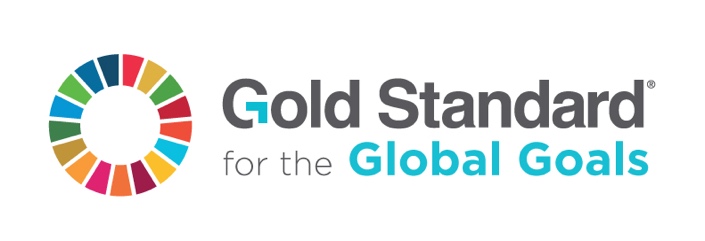 Version 1 – September 2017KEY PROJECT INFORMATIONNOTE: This Annex shall be used for all PoAs if the sustainable development assessment is conducted at PoA level. In case sustainable development assessment is conducted at activity level, then this Annex shall be filled for each of the activities.SECTION A Sustainable Development Goals (SDG) outcomesA.1	Relevant target for each of the three SDGs>> (Specify the relevant SDG target for at least each of three SDGs addressed by the project. Refer most recent version of targets here. Contribution to SDG 13 is mandatory to be demonstrated for all projects and activities. Contribution to SDG 7 is recommended to be demonstrated for all community service projects and activities) A.2	Explanation of methodological choices/approaches for estimating the SDG outcome>> (Explain how the methodological steps in the selected methodology(ies) or proposed approach for calculating baseline and project outcomes are applied. Clearly state which equations will be used in calculating net benefit.)A.3	Data and parameters fixed ex ante for monitoring contribution to each of the three SDGs(Include a compilation of information on the data and parameters that are not monitored during the crediting period but are determined before the design certification and remain fixed throughout the crediting period like IPCC defaults and other methodology defaults. Copy this table for each piece of data and parameter.)SECTION B Safeguarding Principles AssessmentB.1 Analysis of social, economic and environmental impacts>> (Refer the GS4GG Safeguarding Principles and Requirements document for detailed guidance on carrying out this assessment. The assessment of following Safeguarding Principles Assessment is required to be carried out by GS Version 2.0, 2.1 and 2.2 projects. GS v1.0 projects will carry out assessment of all the safeguarding principles discussed in the GS4GG Safeguarding Principles and Requirements document.)SECTION C	Monitoring planC.1	Data and parameters to be monitored(Include specific information on how the data and parameters that need to be monitored in the selected methodology(ies) or proposed approaches or as per mitigation measures from safeguarding principles assessment or as per feedback from stakeholder consultations would actually be collected during monitoring. Copy this table for each piece of data and parameter.) C.1.1	Other elements of monitoring plan (if applicable)>>SECTION D	Duration and crediting periodD.1	Duration of project D.1.1	Start date of project >> (Specify start date of the project, in the format of DD/MM/YYYY)D.1.2	Expected operational lifetime of project >> (Specify in years)D.1	GS Crediting period of the project/activity D.2.1	Start date of the ongoing GS crediting period>> (Specify in dd/mm/yyyy)D.2.3	End date of the ongoing GS crediting period>> (Specify in dd/mm/yyyy)D.2.3	Total length of the GS crediting periods>> (Specify the total length of crediting period in years in line with GS4GG Principles & Requirements or relevant activity requirements)SECTION E	Stacking of new assets>> ( If project is looking to stack new assets over GSVERs the required information to demonstrate compliance to the relevant methodology, product specification and additionality shall be presented in the new PDD template launched with GS4GG)Contact information of project participantsTitle of Project/PoA/Activity:GS ID of the project/PoA/activity:GS Version:Brief description of Project:Project type: Energy/Land UseFor Renewable Energy Projects – intention to apply RECs Labels (y/n)GS Stream (CDM/VER):Scale (large/scale/micro):GS Registration Date:GS Crediting period start date:CDM Registration Date:CDM Crediting period start date:Project Developer:Project Representative:Project Participants and any communities involved:Host Country/Location:Methodologies applied:SDG Impacts:1 – 2 – 3 –n.Estimated amount of SDG Impact (GSVERs and others) For Land-use & Forest Projects only – delete if irrelevantFor Land-use & Forest Projects only – delete if irrelevantSize of the Project Area and Planting Area [submit shape file]:Risk of change to the Project Area and/or land title during Project Certification Period:Risk of change to the Project activities during Project Certification Period:Land-use history and current status of Project Area:Socio-Economic history:Forest management applied (past and future)Forest characteristics (including main tree species planted)Main social impacts (risks and benefits)Main environmental impacts (risks and benefits)Financial structureProject Area:Planting Area:Eligible Planting Area:Modelling Units:Infrastructure (roads/houses etc):Water bodies:Sites with special  significance  for  indigenous  people and  local  communities ‐ resulting  from the Stakeholder  Consultation:Where indigenous people and local communities are situated:Where indigenous people and local communities have legal rights, customary rights or sites with special cultural, ecological, economic, religious or spiritual significance:Evidence that Project Boundary is clearly distinguishable in the field:Relevant SDG IndicatorData/parameterUnitDescriptionSource of dataValue(s) appliedChoice of data or Measurement methods and procedures Purpose of dataAdditional commentSafeguarding principlesAssessment questionsAssessment of relevance to the project (Yes/potentially/no)JustificationMitigation measure (if required)3.2 Gender Equality and Women’s Rights3.4.3 Land Tenure and Other Rightsa.b.c.3.6.2 Negative Economic Consequences4.1.1 Emissions4.1.2 Energy Supply4.2.1 Impact on natural water patterns and flow4.2.1 Erosion and/or water body stability4.2.3 Landscapte modification and soil4.3.2 Vulnerability to Natural Disaster4.3.3 Genetic Resources4.3.4 Release of pollutants4.3.5 Hazardous and Non-hazardous Waste4.3.6 Pesticides and fertilizers4.3.7 Harvesting of forests4.3.8 Food4.3.9 Animal HusbandryRelevant SDG Indicator/Safeguarding PrincipleData / ParameterUnitDescriptionSource of dataValue(s) appliedMeasurement methods and proceduresMonitoring frequencyQA/QC proceduresPurpose of dataAdditional commentOrganization nameRegistration number with relevant authorityStreet/P.O. BoxBuildingCityState/RegionPostcodeCountryTelephoneFaxE-mailWebsiteContact personTitleSalutationLast nameMiddle nameFirst nameDepartmentMobileDirect faxDirect tel.Personal e-mail